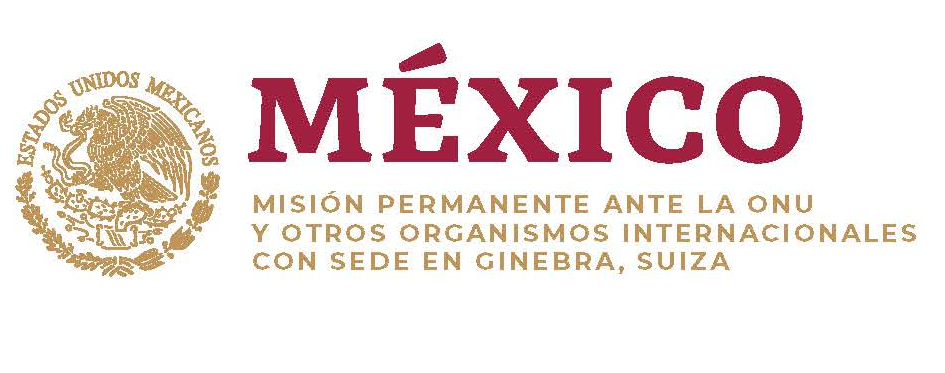 Intervención de la Delegación de México en el diálogo con IraqMecanismo de Examen Periódico Universal - 34º Periodo de Sesiones Ginebra, 11 de noviembre de 2019. 1:05 minutos – 170 palabrasGracias señor Presidente,Damos la bienvenida a la distinguida delegación de Iraq y agradecemos la presentación de su informe.Reconocemos los avances alcanzados como los cursos de capacitación en materia de derechos humanos y de derecho internacional humanitario para el ejército y la policía. Con objeto de fortalecer las políticas de derechos humanos, respetuosamente recomendamos:Desarrollar e implementar campañas de sensibilización públicas dirigidas a cambiar estereotipos y actitudes dañinas y violentas hacia personas LGBTI.Establecer un instituto nacional para el empoderamiento de la mujer, con el mandato de dar seguimiento al desarrollo e implementación de legislación y políticas destinadas a eliminar la discriminación y violencia contra la mujeres y niñas, y aumentar su acceso a derechos, como trabajo, salud y educación. Establecer una moratoria en el uso de la pena de muerte para conductas que no constituyen los delitos más graves, como los delitos de tráfico de drogas o de terrorismo, cuando no implica la muerte intencional.Deseamos a Iraq mucho éxito durante este proceso de examen. 